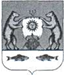 Российская ФедерацияНовгородская область Новгородский районАдминистрация Савинского сельского поселенияПОСТАНОВЛЕНИЕот 13.02.2019  № 173д. СавиноО наименовании улицы на территориимассива Кунинские дачиСТ Кунинские дачи Савинского сельского поселения	В соответствии с Федеральным законом от 06.10.2003 №131- ФЗ «Об общих принципах организации местного самоуправления в Российской Федерации», Постановлением Правительства РФ от 19 ноября 2014 года № 1221 «Об утверждении Правил присвоения, изменения и аннулирования адресов», Уставом Савинского сельского поселенияПОСТАНОВЛЯЮ:        	1.Улице в кадастровом квартале 53:11:1500505, расположенной на территории массива Кунинские дачи СТ Кунинские дачи, Савинского сельского поселения, Новгородского муниципального района, Новгородской области, присвоить наименование: ул.Первая.           2.Опубликовать настоящее постановление в печатном издании «Савинский вестник» и разместить на официальном сайте Савинского сельского поселения в сети Интернет.    Глава сельского поселения                                         	А.В.Сысоев